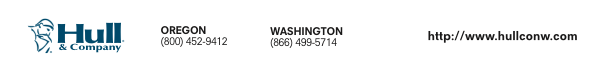 for profit MANAGEMENT LIABILITYNew Business ApplicationBY COMPLETING THIS APPLICATION THE APPLICANT IS APPLYING FOR COVERAGE WITHTHE INSURANCE COMPANY INDICATED ABOVE (THE “INSURER”).NOTICE:  THE LIABILITY COVERAGE SECTIONS OF THIS POLICY (WHICHEVER ARE PURCHASED) PROVIDE CLAIMS MADE COVERAGE, WHICH APPLIES ONLY TO CLAIMS FIRST MADE DURING THE POLICY PERIOD, OR ANY APPLICABLE EXTENDED REPORTING PERIOD.  THE LIMIT OF LIABILITY TO PAY DAMAGES OR SETTLEMENTS WILL BE REDUCED AND MAY BE EXHAUSTED BY CLAIM EXPENSES, AND CLAIM EXPENSES WILL BE APPLIED AGAINST THE RETENTION AMOUNT.  IN NO EVENT WILL THE INSURER BE LIABLE FOR CLAIM EXPENSES OR THE AMOUNT OF ANY JUDGMENT OR SETTLEMENT IN EXCESS OF THE APPLICABLE LIMIT OF LIABILTY.  READ THE ENTIRE APPLICATION CAREFULLY BEFORE SIGNING.APPLICATION INSTRUCTIONSWhenever used in this Application, the term “Applicant” means the Parent Company applying for this insurance and all of its wholly owned/controlled subsidiaries and their respective Directors, Officers, Trustees or Governors, unless otherwise stated.Include all requested underwriting information and attachments.The Applicant is required to complete Sections 1 General Information, and General Summary Section 5.The Applicant should complete other applicable Section(s) for which coverage is desired. Please refer to the chart below.REQUESTED COVERAGESECTION 1 – GENERAL INFORMATION(All Applicants must complete this section)  1.  Name of Applicant:  ______________________________________________________________2.  Applicant’s Principal Address:  ______________________________________________________     City: ___________________________  State:  _______________________  Zip:  _______________     Website address:  www._________________________________  Phone: _______________3.  Executive officer authorized to receive notices and information regarding the proposed policy:     Name:  ___________________________________________  Title:  __________________________     Contact’s e-mail address:  ______________________If different than above, please indicate the individuals responsible for Human Resources and Employment Law Matters and Benefit Plan Administration:Name:  ___________________________________________  Title:  _________________Contact’s e-mail address:  ______________________Name:  ___________________________________________  Title:  _________________Contact’s e-mail address:  ______________________4.  Please describe the nature of the Applicant’s operations?     __________________________________________________________________________________5.  Primary SIC Code:________________6.  Date Established:  ________________   State of Incorporation:  ___________________7.  Does the Applicant have any subsidiaries for which coverage is requested?			 Yes   No     If Yes, please attach a list of these entities and indicate nature of business for each.8.  Financial Information:9.  In the next 18 months, or in the past 18 months is the Applicant contemplating or has the Applicant completed or been in the process of completing any actual or proposed merger, acquisition, divestment or consolidation of another entity?	 Yes   No      If Yes, attach an explanation.10. Has the Applicant or any person proposed for coverage been the subject of, involved in, or convicted of, any of the        following in the past five years:      (a)  Anti-trust, copyright or patent infringement litigation?                                                       		 Yes   No      (b)  Civil, criminal, or administrative proceeding charging/alleging violation of any federal or state securities laws            or regulations?		 Yes   No      (c)  Any other criminal actions?  Or, the subject of a pending criminal proceeding?		 Yes   No      (d)  Representative actions, class actions or derivative suits?		 Yes   No      (e)  Administrative, criminal, legislative or regulatory investigation?		 Yes   No      (f)  Federal or state proceeding citing a violation of anti-harassment or anti-discrimination law? Yes   NoIf yes to any part of question 10, attach a full description of the details.  It is agreed the with respect to question 10, if such circumstances exist, any claim arising from such circumstances are excluded from the proposed insurance.11.  Provide details of any actual or potential claims reported under prior insurance for which this policy would provide coverage.________________________________________________________________________________________________________________________________________________________________________________________________________________________________________________________________________________________If no such claims, check here:   NoneSECTION 2 – DIRECTORS AND OFFICERS(Complete this section only if Directors & Officers coverage is desired.)1.  In the next 18 months, or during the past 18 months is the Applicant contemplating or has the Applicant      completed or been in the process of completing:       (a)  Any Changes in ownership structure?	 Yes    No     (b)  Any changes in the Board of Directors or senior management?	 Yes    No      (c)  Any public or private offering of debt or equity securities?	 Yes    No       If Yes, please attach a detailed explanation to this Application.2.  Stock Ownership:
     a. Are any of the Applicant’s securities publicly traded or the subject of a “shelf registration”?  Yes   No	  	Exchange(s):________________________   Ticker Symbol:____________________     b. Number of Common Shares Outstanding: ________________________     c. Number of Common Shares owned directly or beneficially by Directors and Officers: ________________     d. Number of Common Stock shareholders: ________________________	Please identify any family relationships among the individuals listed above.	If more room is needed, please include via attachment.SECTION 3 - EMPLOYMENT PRACTICES INFORMATION(Complete this section only if Employment Practices Liability coverage is desired.)1.  Employee Count:2.  Domestic Employee Breakdown:	If more room is needed, please include via attachment.
3. Turnover for the last three years:4.  Does the Applicant have a Human Resources Department?				 Yes   No     If “No” does the Applicant have other qualified staff members serving equivalent functions?   Yes   No     If “No” how are these issues handled and by whom?  Please attach details.	5.  Does the Applicant have a written Human Resources Manual in place?		 Yes   No	If “Yes” does the Human Resources Manual address the following:		(a) Anti-Discrimination							 Yes   No		(b) Anti-Sexual Harassment						 Yes   No		(c) Americans with Disabilities Act					 Yes   No		(d) Family Medical Leave Act						 Yes   No		(e) Progressive Discipline						 Yes   No		(f) Performance Management						 Yes   No		(g) Employment At Will							 Yes   No		When was the Human Resources Manual last updated and distributed? ________________________6.  Are employment issues relating to the following handled by the Human Resources Department, Outside Counsel and/or the Legal Department? 	      			(a) terminations								 Yes   No			(b) discrimination							 Yes   No			(c) sexual harassment							 Yes   No			(d) layoffs								 Yes   No			(e) transfers								 Yes   No			(f) promotions								 Yes   No7.  Is any reduction of employees or change of status anticipated or being contemplated in the next 18 months or has any such reduction or change occurred in the past 18 months?  Yes   No	If “Yes” please answer the following:		(a) What percentage of employees will be affected?		(b) Will Outside Counsel be utilized?		(c) Will severance be offered to all affected employees?		(d) Are procedures in place to assist affected employees find work?8.  Total percentage of current employees with annual compensation greater than $100,000:  ______________SECTION 4 – FIDUCIARY LIABILITY(Complete this section only if Fiduciary Liability coverage is desired.)1.  Plan Summary:Types of Plans:         Defined Contribution Plan = DC       Employee Stock Ownership Plan = ESOP                                  Defined Benefit Plan = DB               Welfare Plan = WP2.  If any plan for which coverage is requested holds or invests in securities of the Applicant, please provide details, including name of plan, number of shares held and most recent share value.  If no such plan, check here:	 None3.  In the past 18 months has the Applicant merged, spun-off, transferred or terminated any employee benefit      plan(s) or is any such merger, spin-off, transfer or termination being contemplated in the next 18 months? Yes   No     If Yes, provide details including transaction date, status of asset distribution, whether similar benefits are being      offered, and name of insurance carrier if terminated plan benefits are secured by insurance.4.   Are all plans in compliance with plan agreements or ERISA?	 Yes   No     If No, please describe:  ______________________________________________________________________5.  Has any fiduciary been:            (i) Accused of, found guilty of, or held liable for a breach of trust?	 Yes   No            (ii) Convicted of criminal conduct?	 Yes   No             If Yes to any of the above, please attach a full description of the details.6.  Has any amendment to any plan been made or contemplated within the past two (2) years, or is any amendment     now contemplated, which has resulted or might result in any reduction of benefits including, but not limited to     an increase in participant’s share of cost?	 Yes   No     If Yes, please attach details.  If there has been any amendment(s), please attach copies.7.  Do any plan(s) employ outside providers to perform services in the following disciplines?			(a) Investment								 Yes   No			(b) Accounting								 Yes   No			(c) Actuarial								 Yes   No			(d) Legal								 Yes   No			(e) Administrative							 Yes   No  					SECTION 5 – GENERAL SUMMARY(All Applicants must complete this section.)1.   Has the Applicant been declined, canceled or non-renewed for any of the coverages to which this Application      relates, including its Directors, Trustees or Officers or has any Underwriter indicated any intent not to offer renewal        terms to the Applicant?                  Yes   No   If Yes, please attach an explanation.  Not applicable in Missouri. 2.  Please complete the chart below:3.  REPRESENTATION:  PRIOR KNOWLEDGE OF FACTS/CIRCUMSTANCES/SITUATIONS. The Applicant must complete the Prior Knowledge Statement below if the Applicant answered “No” to any Coverage listed above in Section 5, Question 2.PRIOR KNOWLEDGE STATEMENT:  No person or entity proposed for coverage is aware of any fact, circumstance or situation which he or she has reason to suppose might give rise to a future claim that would fall within the scope of any of the proposed coverages for which the Applicant does not currently maintain insurance, except:  None  or _____________________________________________________________________________________________________________________________________________________________________________________________________________________________________________________________________________________________Without prejudice to any other rights and remedies of the Insurer, the Applicant understands and agrees that if any such fact, circumstance, or situation exists, whether or not disclosed above, any claim or action arising from any such fact, circumstance, or situation is excluded from coverage under the proposed policy, if issued by the Insurer.4.  MATERIAL CHANGE:  The Undersigned declares that if there is any material change in the answers to the questions in this Application, or any occurrence or event that takes place prior to the effective date of the insurance for which Application is being made which may render inaccurate, untrue, or incomplete any statement made, the Applicant must immediately notify the Insurer in writing.  The Insurer may withdraw or modify any outstanding quotations and/or authorization or agreement to bind the insurance.Fair Credit Report Act Notice: PERSONAL INFORMATION ABOUTTHE APPLICANT, INCLUDING INFORMATION FROM A CREDIT OR OTHER INVESTIGATIVE REPORT, MAY BE COLLECTED FROM PERSONS OTHER THAN THE APPLICANT IN CONNECTION WITH THIS APPLICATION FOR INSURANCE AND SUBSEQUENT AMENDMENTS AND RENEWALS. SUCH INFORMATION AS WELL AS OTHER PERSONAL AND PRIVILEGED INFORMATION COLLECTED BY THE INSURER OR THE INSURER’S AGENTS MAY IN CERTAIN CIRCUMSTANCES BE DISCLOSED TO THIRD PARTIES WITHOUT THE APPLICANT’S AUTHORIZATION. CREDIT SCORING INFORMATION MAY BE USED TO HELP DETERMINE EITHER THE APPLICANT’S ELIGIBILITY FOR INSURANCE OR THE PREMIUM THE APPLICANT WILL BE CHARGED. THE INSURER MAY USE A THIRD PARTY IN CONNECTION WITH THE DEVELOPMENT OF THE APPLICANT’S SCORE. THE APPLICANT HAS THE RIGHT TO REVIEW THE APPLICANT’S PERSONAL INFORMATION IN THE INSURER’S FILES AND CAN REQUEST CORRECTION OF ANY INACCURACIES. A MORE DETAILED DESCRIPTION OF THE APPLICANT’S RIGHTS AND THE INSURER’S PRACTICES REGARDING SUCH INFORMATION IS AVAILABLE UPON REQUEST.  CONTACT THE APPLICANT’S AGENT OR BROKER FOR INSTRUCTIONS ON HOW TO SUBMIT A REQUEST TO THE INSURER.Fraud Warning:  ANY PERSON WHO KNOWINGLY AND WITH INTENT TO DEFRAUD ANY INSURANCE COMPANY OR ANOTHER PERSON FILES AN APPLICATION FOR INSURANCE OR STATEMENT OF CLAIM CONTAINING ANY MATERIALLY FALSE INFORMATION, OR CONCEALS FOR THE PURPOSE OF MISLEADING INFORMATION CONCERNING ANY FACT MATERIAL THERETO, COMMITS A FRAUDULENT INSURANCE ACT, WHICH IS A CRIME AND SUBJECTS THE PERSON TO CRIMINAL AND [NY: SUBSTANTIAL] CIVIL PENALTIES. (NOT APPLICABLE IN CO, DC, FL, HI, MA, NE, OH, OK, OR, VT OR WA) (INSURANCE BENEFITS MAY ALSO BE DENIED IN LA, ME, TN, AND VA.)FOR INSUREDS LOCATED IN (Arkansas, Missouri, Nebraska, New York, Rhode Island), PLEASE READ AND SIGN THE FOLLOWING NOTICE REGARDING CLAIMS EXPENSES WITHIN LIMITS:  Please be advised that unlike most liability insurance policies in which payment of Claim Expenses does not reduce the policy limits, this policy contains Claim Expenses within the limits. The provision includes the Insurer's costs for providing legal defense against a Claim along with any Claim settlement amount within the stated policy limits.Once the policy limit is reached, it is the Insured's responsibility to pay any further amounts for Claim Expenses or for any damages that may be awarded, except that the Insurer will pay damages for statutorily required liability insurance to the limit required by law.	     Arizona Notice: Misrepresentations, omissions, concealment of facts and incorrect statements shall prevent recovery under the policy only if the misrepresentations, omissions, concealment of facts or incorrect statements are; fraudulent or material either to the acceptance of the risk, or to the hazard assumed by the insurer or the insurer in good faith would either not have issued the policy, or would not have issued a policy in as large an amount, or would not have provided coverage with respect to the hazard resulting in the loss, if the true facts had been made known to the insurer as required either by the application for the policy or otherwise.Florida and Illinois Notice:  I understand that there is no coverage for punitive damages assessed directly against an insured under Florida and Illinois law. However, I also understand that punitive damages that are not assessed directly against an insured, also known as “vicariously assessed punitive damages”, are insurable under Florida and Illinois law. Therefore, if any Policy is issued to the Applicant as a result of this Application and such Policy provides coverage for punitive damages, I understand and acknowledge that the coverage for Claims brought in the State of Florida and Illinois is limited to “vicariously assessed punitive damages” and that there is no coverage for directly assessed punitive damages. Minnesota Notice: Authorization or agreement to bind the insurance may be withdrawn or modified only based on changes to the information contained in this application prior to the effective date of the insurance applied for that may render inaccurate, untrue or incomplete any statement made with a minimum of 10 days notice given to the insured prior to the effective date of cancellation when the contract has been in effect for less than 90 days or is being canceled for nonpayment of premium.Missouri & Rhode Island Disclosure Notice: I understand and acknowledge that if a $100,000 or $250,000 Limit of Liability is chosen or if the Insured Organization has more than 200 employees, that Defense Costs are a part of the Limit of Liability. This means that Defense Costs will reduce my limits of insurance and may exhaust them completely and should that occur, I shall be liable for any further legal Defense Costs and Damages. Defense Costs are as defined in Section III. I also understand that the Limit of Liability for the Extended Reporting Period, if applicable, shall be a part of and not in addition to the limit specified in the Policy Declarations.New York Disclosure Notice: This policy is written on a claims made basis and shall provide no coverage for claims arising out of incidents, occurrences or alleged Wrongful Acts or Wrongful Employment Acts that took place prior to retroactive date, if any, stated on the declarations.  This policy shall cover only those claims made against an insured while the policy remains in effect for incidents reported during the Policy Period or any subsequent renewal of this Policy or any extended reporting period coverage unless the insured purchases additional extended reporting period coverage.  The policy includes an automatic 60 day extended claims reporting period following the termination of this policy.  The Insured may purchase for an additional premium an additional extended reporting period of 12 months, 24 months or 36 months following the termination of this policy.  Potential coverage gaps may arise upon the expiration for this extended reporting period.  During the first several years of a claims-made relationship, claims-made rates are comparatively lower than occurrence rates.  The insured can expect substantial annual premium increases independent overall rate increases until the claims-made relationship has matured.Utah Notice: I understand that Punitive Damages are not insurable in the state of Utah. There will be no coverage afforded for Punitive Damages for any Claim brought in the State of Utah. Any coverage for Punitive Damages will only apply if a Claim is filed in a state which allows punitive or exemplary damages to be insurable. This may apply if a Claim is brought in another state by a subsidiary or additional location(s) of the Named Insured, outside the state of Utah, for which coverage is sought under the same policy.The undersigned represents that to the best of his/her knowledge and belief the statements set forth in this Application and in any attachments herein are true and complete.  The Insurer is hereby authorized to make any investigation and inquiry in connection with the information, statements and disclosures provided in this Application.  The signing of this Application does not bind the Undersigned to purchase the insurance, nor does the review of this Application bind the Insurer to issue a policy.  It is agreed that this Application shall be the basis of the contract should a policy be issued.  This Application will be attached and become a part of the policy.  BY SIGNING BELOW, YOU ALSO AGREE TO THE TERMS AND CONDITIONS STATED IN THE NOTICES ABOVE THAT ARE APPLICABLE TO YOUR STATE.This Application must be signed by the president, chief executive officer, chief operating officer, chief financial officer or in-house general counsel of the Parent Company acting as the authorized representative of the person(s) and entity(ies) proposed for this insurance.______	        ______________________________                           ___________________  Date		          Signature						    Title______________________________           Name      (Please print)                                                                     As part of this Application, please submit the following documents for every Applicant seeking coverage:  Applicant’s latest fiscal year end financial statement (CPA prepared) and latest interim financial statement.  List of the Applicant’s current Directors & Officers.  Audited Plan financial statements and copies of the most recently filed Forms 5500 (and attachments) for all ERISA plans for which coverage is requested.  Copies of the latest versions of the Applicant’s employee handbook.  Most recent EEO-1.THE INFORMATION CONTAINED IN AND SUBMITTED WITH THIS APPLICATION IS ON FILE WITH THE INSURER AND ALONG WITH THE APPLICATION IS CONSIDERED PHYSICALLY ATTACHED TO AND PART OF THE POLICY, SHOULD ONE BE ISSUED.  THE INSURER WILL HAVE RELIED UPON THIS APPLICATION AND ATTACHMENTS IN ISSUING ANY POLICY.PRODUCED BY (Insurance Agent or Broker):Producer Name:  ___________________________________  Firm Name:  ______________________________Taxpayer ID or Social Security No.:  ___________________  Producer License No.:  ______________________Agency:  ___________________________________________________________________________________Address (No., Street, City, State, ZIP):  ______________________________________________________________________________________________________________________________________________________STATE FRAUD STATEMENTSTHIS NOTICE IS PART OF YOUR APPLICATION:APPLICABLE IN COLORADOIT IS UNLAWFUL TO KNOWINGLY PROVIDE FALSE, INCOMPLETE, OR MISLEADING FACTS OR INFORMATION TO AN INSURANCE COMPANY FOR THE PURPOSE OF DEFRAUDING OR ATTEMPTING TO DEFRAUD THE COMPANY. PENALTIES MAY INCLUDE IMPRISONMENT, FINES, DENIAL OF INSURANCE, AND CIVIL DAMAGES. ANY INSURANCE COMPANY OR AGENT OF AN INSURANCE COMPANY WHO KNOWINGLY PROVIDES FALSE, INCOMPLETE, OR MISLEADING FACTS OR INFORMATION TO A POLICY HOLDER OR CLAIMANT FOR THE PURPOSE OF DEFRAUDING OR ATTEMPTING TO DEFRAUD THE POLICY HOLDER OR CLAIMANT WITH REGARD TO A SETTLEMENT OF AWARD PAYABLE FROM INSURANCE PROCEEDS SHALL BE REPORTED TO THE COLORADO DIVISION OF INSURANCE WITHIN THE DEPARTMENT OF REGULATORY AGENCIES.APPLICABLE IN THE DISTRICT OF COLUMBIAWARNING:  IT IS A CRIME TO PROVIDE FALSE OR MISLEADING INFORMATION TO AN INSURER FOR THE PURPOSE OF DEFRAUDING THE INSURER OR ANY OTHER PERSON. PENALTIES INCLUDE IMPRISONMENT AND/OR FINES. IN ADDITION, AN INSURER MAY DENY INSURANCE BENEFITS, IF FALSE INFORMATION MATERIALLY RELATED TO A CLAIM WAS PROVIDED BY THE APPLICANT. APPLICABLE IN FLORIDAANY PERSON WHO KNOWINGLY AND WITH INTENT TO INJURE, DEFRAUD, OR DECEIVE ANY INSURER FILES A STATEMENT OF CLAIM OR AN APPLICATION CONTAINING ANY FALSE, INCOMPLETE, OR MISLEADING INFORMATION IS GUILTY OF A FELONY OF THE THIRD DEGREE.APPLICABLE IN HAWAIIFOR YOUR PROTECTION, HAWAII LAW REQUIRES YOU TO BE INFORMED THAT PRESENTING A FRAUDULENT CLAIM FOR PAYMENT OF A LOSS OR BENEFIT IS A CRIME PUNISHABLE BY FINES OR IMPRISONMENT, OR BOTH. APPLICABLE IN MASSACHUSETTS, NEBRASKA, OREGON AND VERMONTANY PERSON WHO KNOWINGLY AND WITH INTENT TO DEFRAUD ANY INSURANCE COMPANY OR ANOTHER PERSON FILES AN APPLICATION FOR INSURANCE OR STATEMENT OF CLAIM CONTAINING ANY MATERIALLY FALSE INFORMATION, OR CONCEALS FOR THE PURPOSE OF MISLEADING INFORMATION CONCERNING ANY FACT MATERIAL THERETO, MAY BE COMMITTING A FRAUDULENT INSURANCE ACT, WHICH MAY BE A CRIME AND MAY SUBJECT THE PERSON TO CRIMINAL AND CIVIL PENALTIES.APPLICABLE IN OHIOANY PERSON WHO, WITH INTENT TO DEFRAUD OR KNOWING THAT HE/SHE IS FACILITATING A FRAUD AGAINST AN INSURER, SUBMITS AN APPLICATION OR FILES A CLAIM CONTAINING A FALSE OR DECEPTION STATEMENT IS GUILTY OF INSURANCE FRAUD.APPLICABLE IN OKLAHOMAWARNING: ANY PERSON WHO KNOWINGLY, AND WITH INTENT TO INJURE, DEFRAUD OR DECEIVE ANY INSURER, MAKES ANY CLAIM FOR THE PROCEEDS OF AN INSURANCE POLICY CONTAINING ANY FALSE, INCOMPLETE OR MISLEADING INFORMATION IS GUILTY OF A FELONY.APPLICABLE IN WASHINGTONIT IS A CRIME TO KNOWINGLY PROVIDE FALSE, INCOMPLETE, OR MISLEADING INFORMATION TO AN INSURANCE COMPANY FOR THE PURPOSE OF DEFRAUDING THE COMPANY. PENALTIES INCLUDE IMPRISONMENT, FINES, AND DENIAL OF INSURANCE BENEFITS.Check Coverage DesiredSectionRequested LimitRequested Retention  Directors & Officers and Entity Liability2  Employment Practices Liability3  Fiduciary Liability4Based on Financial data as of: (yEAR/mONTH)Total Assets:Total Liabilities:Total Revenues:Net Income:Cash Flows From Operations:Compliance with all Debt Covenants: Yes   No      If No, attach an explanation.Do Current Assets exceed Current Liabilities: Yes   NoWill more than 50% of the total long-term liabilities mature within the next 18 months? Yes   No      If Yes, attach an explanation.Shareholders owning directly or beneficially more than 5% of voting sharesPercent OwnedRelationship to ApplicantDomesticForeignStateFull TimePart Time/Temp/ SeasonalIndependent ContractorsVolunteersYearTotal EmployeesPercentagePlan NamePlan TypeYearEstablishedPlan Assets(current year)PlanParticipantsMulti or MultipleEmployer Plan(Yes/No)Plan FundingPercent(DB Only)Liability Coverage SectionsThe Applicant currently purchases this coverageThe Applicant currently purchases this coverageCurrent limitof liabilityCurrent InsurerRetentionExpirationDatePremiumYesNoDirectors & Officers LiabilityEmployment Practices LiabilityFiduciary Liability